Homework – Friday 21st AprilThis week please email homework to Miss Lee Maths- Spend some time this week practising your 2’s, 5’s and 10 times tables. Can you do a quick-fire quiz? For a challenge do you know what division links to your multiplication?Writing- Can you write these words in their contracted form? Can you put them in a sentence? Let me do one for you first…She would – She’dDo notI willCould notDid notThey haveHave notTopic- Can you research a famous explorer and create a fact file? Maybe you could include some of the above contractions.TTRS/Numbots (Please access these as and when you can)Year 2: please practice your 2’s, 5’s, 10’s, 3’s times tables on TTRSYear 1: Numbots – please see username and password information in reading journals and do this every night (it will help with place value/number work.) Work your way through the levels and keep at it. IDL:  Logins will be in reading journals this week so that you can access 3 times a week at home.Spellings Group 1	(ou)			Group 2 (ue, ou, i_e)			Group 3 (Adverbs- ly)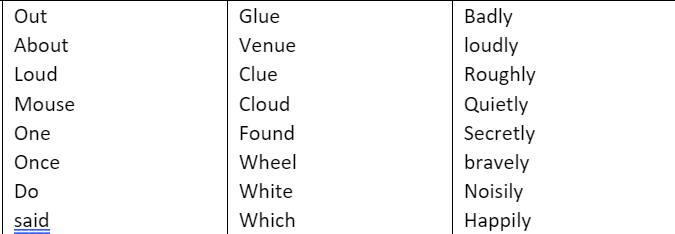 